Во исполнение муниципальной программы «Развитие образования муниципального образования муниципального района «Печора» (2020-2022) утвержденной постановлением администрации МР «Печора» от 31.12.2019 года № 1672, в целях повышения эффективности реализации государственной молодежной политики в области духовно-нравственного и патриотического воспитания молодежи:1. Провести патриотическое мероприятие «Посвящение в юнармейцы» 20 января 2023 года в 15.00 ч. в помещении Дворца спорта имени Кулакова И.Е. МАУ «Спортивная школа олимпийского резерва г.Печора».    2. Управлению образования МР «Печора» (Пец Э.Э.) и сектору молодежной политики администрации МР «Печора» (Бобровицкий С.С.) организовать проведение патриотического мероприятия «Посвящение в юнармейцы».3. Управлению образования МР «Печора» (Пец Э.Э.) обеспечить участие учащихся образовательных учреждений МО МР «Печора» в патриотическом мероприятии «Посвящение в юнармейцы».	4. Отделу информационно-аналитической работы и контроля (Бревнова Ж.В.) обеспечить анонсирование и информационное сопровождение патриотического мероприятия «Посвящение в юнармейцы» в средствах массовой информации.5. МАУ «Спортивная школа олимпийского резерва г.Печора» (Артеева Т.В.) предоставить помещения Дворца спорта имени Кулакова И.Е. 19 января 2023 года с 15.00 ч. до 16.00 ч. для проведения репетиции и 20 января 2023 года с 14.30 ч. до 16.30 ч. для проведения мероприятия. 6. Настоящее распоряжение подлежит размещению на официальном сайте муниципального района «Печора».7. Контроль за исполнением распоряжения возложить на заместителя руководителя администрации В.Е. Менникова.Глава муниципального района –руководитель администрации                                                                          В.А. СеровпопопопоАДМИНИСТРАЦИЯМУНИЦИПАЛЬНОГО РАЙОНА« ПЕЧОРА »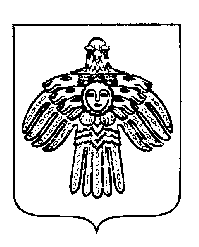 «ПЕЧОРА »  МУНИЦИПАЛЬНÖЙ РАЙОНСААДМИНИСТРАЦИЯ РАСПОРЯЖЕНИЕТШÖКТÖМРАСПОРЯЖЕНИЕТШÖКТÖМРАСПОРЯЖЕНИЕТШÖКТÖМ   11   января  2023 г.г. Печора,  Республика Коми	          №  4 - р       О проведении патриотического мероприятия «Посвящение в юнармейцы» 